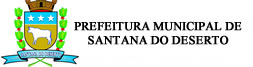 TIPO DE SOLICITAÇÃOAPROVAÇÃO DE PROJETO PARA CONCESSÃO DO ALVARÁ APROVAÇÃO DE PROJETO PARA ADEQUAÇÃO ÀS NORMAS SITUAÇÃO DO IMÓVELCONSTRUÇÃO  (Edificação nova)	Área total do estabelecimento  	m2ADEQUAÇÃO / REFORMA (Edificação existente, remanejamento interno sem acréscimo de área)AMPLIAÇÃO  (Acréscimo de área em edificação existente)OBS: O IMÓVEL DEVERÁ ESTAR EM SITUAÇÃO REGULAR JUNTO A PMMMDOCUMENTAÇÃO ENTREGUEPROJETO ARQUITETÔNICO	Nº DE CÓPIAS	1	2                 3MEMORIAL DESCRITIVOART/CREAANÁLISE PRELIMINAR ANTERIOR	NºOUTROS 	ASSINATURA(S) 	MARIPÁ DE MINAS,   	/ 	/ 	DECLARAMOS  ASSUMIR  INTEIRA  RESPONSABILIDADE  PELO  PROJETO  ARQUITETÔNICO  APRESENTADO  E PELA VERACIDADE DAS INFORMAÇÕES PRESTADAS NESTE FORMULÁRIO E DOCUMENTOS ANEXOS.ASSINATURA DO PROPRIETÁRIO	ASSINATURA DO AUTOR DO PROJETO /  CREA 	USO RESTRITO DA PMMM 	DOCUMENTAÇÃO CONFERIDATAXA DE APROVAÇÃO PAGAASSINATURA / CARIMBO DO RESPONSÁVEL PELO ATENDIMENTODOCUMENTAÇÃO EXIGIDAPARA ANÁLISE E APROVAÇÃO DO PROJETO ARQUITETÔNICO1. Preenchimento do requerimento de aprovação do projeto arquitetônico (RAPA).2. Projeto arquitetônico conforme legislação vigente, em 03 (três) vias.3. Memorial descritivo conforme legislação vigente.4. Comprovante do pagamento da taxa de análise de projeto arquitetônico.5. ART/CREA.6.Comprovante de propriedade do imóvel.7. CPF e RG do requerente 	              ANEXO  08DADOS DE IDENTIFICAÇÃO 	              ANEXO  08DADOS DE IDENTIFICAÇÃO 	              ANEXO  08DADOS DE IDENTIFICAÇÃO 	              ANEXO  08DADOS DE IDENTIFICAÇÃO 	              ANEXO  08DADOS DE IDENTIFICAÇÃO 	              ANEXO  08DADOS DE IDENTIFICAÇÃONOME OU RAZÃO SOCIALNOME OU RAZÃO SOCIALNOME OU RAZÃO SOCIALNOME OU RAZÃO SOCIALNOME OU RAZÃO SOCIALNOME OU RAZÃO SOCIALNATUREZA DA ATIVIDADENATUREZA DA ATIVIDADENATUREZA DA ATIVIDADENATUREZA DA ATIVIDADENATUREZA DA ATIVIDADENATUREZA DA ATIVIDADEENDEREÇO DA ATIVIDADEENDEREÇO DA ATIVIDADEENDEREÇO DA ATIVIDADEENDEREÇO DA ATIVIDADECOMPLEMENTOCOMPLEMENTOBAIRROBAIRROCIDADE / UFCIDADE / UFCIDADE / UFCEPNOME DO PROPRIETÁRIONOME DO PROPRIETÁRIONOME DO PROPRIETÁRIONOME DO PROPRIETÁRIONOME DO PROPRIETÁRIONOME DO PROPRIETÁRIOTELEFONE DO PROPRIETÁRIOFAXFAXE-MAILE-MAILE-MAILNOME DO AUTOR DO PROJETONOME DO AUTOR DO PROJETONOME DO AUTOR DO PROJETONOME DO AUTOR DO PROJETONOME DO AUTOR DO PROJETOCREATELEFONE DO AUTOR DO PROJETOFAXFAXE-MAILE-MAILE-MAIL